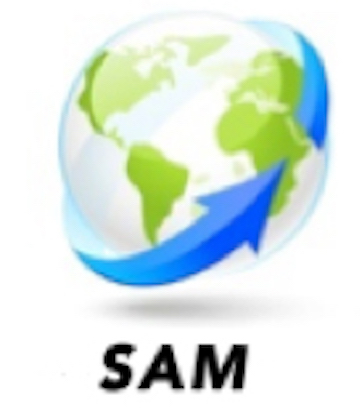 www.sam-migrants.frAnnée de création : 2016Soutenue par la Fondation Julienne DUMESTE depuis 2017.Accompagnement			Ecoute		Apprentissage				Respect Mutuel						Insertion